		Agreement		Concerning the Adoption of Harmonized Technical United Nations Regulations for Wheeled Vehicles, Equipment and Parts which can be Fitted and/or be Used on Wheeled Vehicles and the Conditions for Reciprocal Recognition of Approvals Granted on the Basis of these United Nations Regulations*(Revision 3, including the amendments which entered into force on 14 September 2017)_________		Addendum 85 – UN Regulation No. 86		Revision 3 - Amendment 3Supplement 3 to 01 series of amendments – Date of entry into force: 30 September 2021		Uniform provisions concerning the approval of agricultural or forestry vehicles with regard to the installation of lighting and light-signalling devicesThis document is meant purely as documentation tool. The authentic and legal binding text is: ECE/TRANS/WP.29/2021/37_________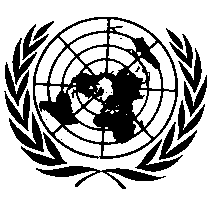 UNITED NATIONSParagraphs 2.3. to 2.16. and their subparagraphs, renumber as 2.2. to 2.15., respectively. Paragraph 2.14. (former 2.15.), amend to read:  "2.14.	"Slow-Moving Vehicles (SMV) rear marking plate", a triangular plate with truncated corners with a characteristic pattern faced with retro-reflective and fluorescent material or devices (class 1); or with retro-reflective materials or devices only (class 2) (see UN Regulations Nos. 69 or 150)."Paragraph 5.10., amend to read:"5.10.	No red light which could give rise to confusion shall be emitted from a lamp as defined in paragraph 2.2. in a forward direction and no white light which could give rise to confusion, shall be emitted from a lamp as defined in paragraph 2.2. in a rearward direction. No account shall be taken of lighting devices fitted for the interior lighting of the vehicle. In case of doubt, this requirement shall be verified as follows:"Paragraph 5.11., amend to read:"5.20.	A device type approved according to any preceding series of amendments to UN Regulations Nos. 148 and/or 149 and/or 150 is deemed equivalent to one approved according to the latest series of amendments to the pertinent UN Regulations Nos. 148 and/or 149 and/or 150, when the change indexes (defined in UN Regulation No. 48) related to each individual lamp (function) do not differ. In this case such a device may be fitted on the vehicle to be type approved without any update of the device type approval documents and device markings."Paragraph 6.1., amend to read:"6.1. 	Main-beam headlamps (UN Regulations Nos. 98, 112, 113 or 149)"Paragraph 6.2., amend to read:"6.2. 	Dipped-beam headlamps (UN Regulations Nos. 98, 112 and 113 or 149)"Paragraph 6.3., amend to read:"6.3. 	Front fog lamps (UN Regulations Nos. 19 or 149)"Paragraph 6.4., amend to read:"6.4. 	Reversing lamp(s) (UN Regulations Nos. 23 or 148)"Paragraph 6.5., amend to read:"6.5. 	Direction-indicator lamps (UN Regulations Nos. 6 or 148)"Paragraph 6.7., amend to read:"6.7. 	Stop lamps (UN Regulations Nos. 7 or 148)"Paragraph 6.8., amend to read:"6.8. 	Front position lamps (UN Regulations Nos. 7 or 148)"Paragraph 6.9., amend to read:"6.9. 	Rear position lamps (UN Regulations Nos. 7 or 148)"Paragraph 6.10., amend to read:"6.10. 	Rear fog lamps (UN Regulations Nos. 38 or 148)"Paragraph 6.11., amend to read:"6.11. 	Parking lamps (UN Regulations Nos. 77, 7 or 148)"Paragraph 6.12., amend to read:"6.12. 	End-outline marker lamps (UN Regulations Nos. 7 or 148)"Paragraph 6.14., amend to read:"6.14. 	Rear retro-reflectors, non-triangular (UN Regulations Nos. 3 or 150)"Paragraph 6.14.2., amend to read:"6.14.2. 	Number:	The performances of these devices shall conform to the requirements concerning Class IA or IB retro-reflectors in UN Regulation No. 3 or 150. Additional retro-reflecting devices and materials (including two retro-reflectors not complying with paragraph 6.14.4. below), are permitted provided they do not impair the effectiveness of the mandatory lighting and light-signalling devices."Paragraph 6.15., amend to read:"6.15. 	Side retro-reflectors, non-triangular (UN Regulations Nos. 3 or 150)"Paragraph 6.15.2., amend to read:"6.15.2. 	Number:	Such that the requirements for longitudinal positioning are complied with. The performances of these devices shall conform to the requirements concerning Class IA or IB retro-reflectors in UN Regulations Nos. 3 or 150.			Additional retro-reflecting devices and materials (including two retro-reflectors not complying with paragraph 6.15.4. below), are permitted provided they do not impair the effectiveness of the mandatory lighting and light-signalling devices."Paragraph 6.16., amend to read:"6.16. 	Rear registration plate illuminating device (UN Regulations Nos. 4 or 148)"Paragraph 6.17., amend to read:"6.17. 	Front retro-reflectors, non-triangular (UN Regulations Nos. 3 or 150)"Paragraph 6.18., amend to read:"6.18. 	Side marker lamps (UN Regulations Nos. 91 or 148)"Paragraph 6.19., amend to read:"6.19. 	Daytime running lamp (UN Regulations Nos. 87 or 148)"Paragraph 6.20., amend to read:"6.20. 	Cornering lamp (UN Regulations Nos. 119 or 149)"Paragraph 6.21., amend to read:"6.21. 	Conspicuity markings (UN Regulations Nos. 104 or 150)"Paragraph 6.22., amend to read:"6.22. 	SMV rear marking plate (UN Regulations Nos. 69 or 150)"6.22.1.	Presence:	Optional on vehicles with a maximum design speed of not more than 40 km/h. Prohibited on all other vehicles.6.22.2.	Number:	According to Annex 15 of UN Regulation No. 69 or Annex 25 of UN Regulation No. 150.6.22.3.	Arrangement:	According to Annex 15 of UN Regulation No. 69 or Annex 25 of UN Regulation No. 150.6.22.4.	Position		Width:		According to Annex 15 of UN Regulation No. 69 or Annex 25 of UN Regulation No. 150.	Height:	No individual specifications.	Length:	According to Annex 15 of UN Regulation No. 69 or Annex 25 of UN Regulation No. 150.6.22.5.	Geometric visibility	According to Annex 15 of UN Regulation No. 69 or Annex 25 of UN Regulation No. 150.6.22.6. 	Orientation:	According to Annex 15 of UN Regulation No. 69 or Annex 25 of UN Regulation No. 150."Paragraph 6.24., amend to read:"6.24. 	Manoeuvring lamps (UN Regulations Nos. 23 or 148)"Paragraph 6.24.9.2., amend to read:"6.24.9.2.			The requirement of 6.24.9.1. shall be verified by a drawing or simulation or deemed be satisfied if the installation conditions comply with paragraph 6.2.2. of UN Regulation No. 23 or paragraph 5.10.2. of UN Regulation No. 148, as noticed in the communication document in Annex 1, paragraph 9."Paragraph 6.25., amend to read:"6.25. 	Rear retro-reflectors, triangular (UN Regulation No. 3 or 150)"Paragraph 6.26., amend to read:"6.26. 	Signalling panel and signalling foil (UN Regulations Nos. 70 and 104 or 150)"Annex 1 Item 6, amend to read:"6. 	Equivalent lamps: yes/no2 (see paragraph 2.2.1.)"Annex 5, remove the striked 4:"(see paragraph 6.5.5.)"Annex 6 Paragraph 2., amend to read:"2. 	Each panel or foil shall be according to the specifications of UN Regulation No. 70, class 5 or UN Regulation No. 104, class F or UN Regulation No. 150, class 5 or class F."E/ECE/324/Rev.1/Add.85/Rev.3/Amend.3−E/ECE/TRANS/505/Rev.1/Add.85/Rev.3/Amend.3E/ECE/324/Rev.1/Add.85/Rev.3/Amend.3−E/ECE/TRANS/505/Rev.1/Add.85/Rev.3/Amend.38 December 2021